          MUSIC AND AUDIO PRODUCTION 15.0307.00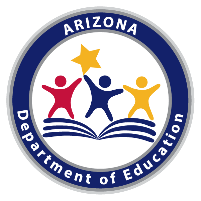 TECHNICAL STANDARDSAn Industry Technical Standards Validation Committee developed and validated these standards on February 25, 2020. The Arizona Career and Technical Education Quality Commission, the validating authority for the Arizona Skills Standards Assessment System, endorsed these standards on July 13, 2020.Note: Arizona’s Professional Skills are taught as an integral part of the Music and Audio Production program.          MUSIC AND AUDIO PRODUCTION 15.0307.00TECHNICAL STANDARDSAn Industry Technical Standards Validation Committee developed and validated these standards on February 25, 2020. The Arizona Career and Technical Education Quality Commission, the validating authority for the Arizona Skills Standards Assessment System, endorsed these standards on July 13, 2020.Note: Arizona’s Professional Skills are taught as an integral part of the Music and Audio Production program.The Technical Skills Assessment for Music and Audio Production is available SY2021-2022.The Technical Skills Assessment for Music and Audio Production is available SY2021-2022.STANDARD 1.0 ENGAGE IN PRE-PRODUCTION/PLANNING PHASE OF PRODUCT CREATIONSTANDARD 1.0 ENGAGE IN PRE-PRODUCTION/PLANNING PHASE OF PRODUCT CREATION1.1Define the roles of composers, artists, performers, engineers, agents, managers, and producers 1.2Define the processes of composition, practice, rehearsal, performance, tracking/capture, mixing, and mastering 1.3Demonstrate a functional understanding of the fundamentals of sound and acoustic principles as they relate to the production of sound and its modification/control via electronic and acoustic manipulation1.4Design the operation and execution of industry standard audio production tasks for recording sessions that make use of analog and digital audio equipment and digital audio workstation (DAW) software (e.g., signal flow)1.5Design the operation and execution of industry standard audio production tasks for live performances and events that make use of analog and digital audio equipment (i.e., broadcast, live event, onsite, signal flow, etc.)1.6Demonstrate industry standard instrumental/vocal techniques in preparation for the creation, live performance, and recording of music1.7Demonstrate the appropriate selection and industry standard usage of musical instruments and related accessories in preparation for the creation, live performance, and recording of music, including setting up, tuning, plugging in, maintenance, and related skills1.8Demonstrate a functional understanding of the standard structural components of contemporary music styles/genres/arrangements including Verse, Chorus, and Bridge1.9Demonstrate a functional understanding of music theory concepts (i.e., melody, harmony, rhythm, dynamics, phrasing, instrumentation, analysis, etc.) in preparation for the creation, live performance, and recording of musicSTANDARD 2.0 IMPLEMENT PLAN(S) FOR ACQUIRING OR CREATING A PRODUCT IN ACCORDANCE WITH PRODUCTION PHASE TASKSSTANDARD 2.0 IMPLEMENT PLAN(S) FOR ACQUIRING OR CREATING A PRODUCT IN ACCORDANCE WITH PRODUCTION PHASE TASKS2.1Demonstrate industry standard usage of microphones (i.e., dynamic, condenser, tube, ribbon, etc.) for various sources and locations in live performance and recording studio applications2.2Demonstrate industry standard usage of amplifiers (e.g., pre, power, and instrument amplifiers) for various functions in live and recording applications2.3Demonstrate industry standard usage of audio production consoles (mix desks) in live and recording applications2.4Demonstrate industry standard usage of audio component interconnectivity and related signal flow for analog and digital audio recording and live systems2.5Use MIDI instruments, processes, and methods for sound production, synchronization, and data/control applications2.6Execute industry standard multi-track studio recording/capture, mixing, and monitoring techniques for music, Foley, and spoken word2.7Identify similarities in the processes for selecting, setting up, and using analog and digital audio equipment, including outboard gear and Digital Audio Workstations (DAWs), for live performance and recording studio applications2.8Implement the operation and execution of industry standard audio production tasks for recording sessions2.9Collaborate with other musicians to perform works of music for recording sessions2.10Create original works of music using acoustic, electric, electronic, MIDI, and software, instruments, and sources for the purpose of reaching specific audiences or fulfilling specific functions adhering to common audience/listener and industry standard commercial expectations in preparation for live performance and recording2.11Outline industry standard creation and usage of lead sheets for original works of music in preparation for live performance and recording (i.e., standard musical notation, Nashville numbers, etc.)STANDARD 3.0 PERFORM TASKS IN POST-PRODUCTION PHASE OF PRODUCT REFINEMENTSTANDARD 3.0 PERFORM TASKS IN POST-PRODUCTION PHASE OF PRODUCT REFINEMENT3.1Demonstrate industry standard usage of audio signal processors, effects, and emulators (e.g., dynamic, timbre shaping, modulation, and ambient) for live event audio mixing (i.e., live sound venue, broadcast, onsite location recording, etc.)3.2Demonstrate industry standard usage of audio signal processors, effects, and emulators for recording studio audio mixing (e.g., dynamic, timbre shaping, modulation, and ambient)3.3Execute industry standard recording studio multi-track audio mixing techniques for material captured during live performances (i.e., live sound venue, broadcast, onsite location recording, etc.)3.4Execute industry standard recording studio multi-track audio mixing techniques for material captured during recording studio sessions3.5Execute industry standard audio mastering techniques for material captured during live performances (i.e., live sound venue, broadcast, onsite location recording, etc.)3.6Execute industry standard audio mastering techniques for material captured during recording sessions3.7Create multiple arrangements/versions of the same captured audio material using industry standard audio editing, mixing, mastering, and remixing techniques and proceduresSTANDARD 4.0 MONITOR QUALITY ASSURANCE OF CONTENT CREATION CONCURRENT WITH ALL PHASES OF PRODUCTIONSTANDARD 4.0 MONITOR QUALITY ASSURANCE OF CONTENT CREATION CONCURRENT WITH ALL PHASES OF PRODUCTION4.1Critique fundamental recording and production techniques in terms of sound quality, commercial viability, and general musical effectiveness4.2Improve recording and production techniques using industry standard audio editing, mixing, mastering, and remixing techniques and procedures4.3Critique musical ideas in terms of commercial viability and general musical effectiveness4.4Improve musical ideas using industry standard audio editing, mixing, mastering, remixing, and music composition techniques and proceduresSTANDARD 5.0 DELIVER/DISTRIBUTE PRODUCT(S) USING VARIOUS MEDIA IN ACCORDANCE WITH CONSUMER EXPECTATIONSSTANDARD 5.0 DELIVER/DISTRIBUTE PRODUCT(S) USING VARIOUS MEDIA IN ACCORDANCE WITH CONSUMER EXPECTATIONS5.1Identify industry standard and common digital audio recording formats and editing information5.2Compile/sequence complete, multi-track, audio albums to reflect consumer expectations and current commercial trends5.3Determine the digital audio recording formats appropriate for various forms of distribution5.4Create deliverables (i.e., mp3s, CDs, web-ready audio files, etc.)5.5Export deliverables for various industry standard applications (i.e., mp3s, CDs, web-ready audio files, etc.)5.6Import deliverables for various industry standard applications (i.e., mp3s, CDs, web-ready audio files, etc.)5.7Prepare content for streaming according to industry standard specificationsSTANDARD 6.0 PRESENT PRODUCT(S) TO SELECTED LIVE AUDIENCE(S)STANDARD 6.0 PRESENT PRODUCT(S) TO SELECTED LIVE AUDIENCE(S)6.1Outline industry standard design and usage of PA-system equipment and related accessories for live events, consisting of multi-track Front-Of-House, Monitor, and Recording desks6.2Execute audio production tasks for live music events, including Front-Of-House, Monitoring, and Recording desk operations6.3Demonstrate proper instrumental/vocal techniques for live performance6.4Demonstrate industry standard selection, application, and usage of audio signal processors and effects (e.g., dynamic, timbre shaping, modulation, and ambient) for live performance6.5Collaborate with other musicians to perform works of music for an audienceSTANDARD 7.0 APPLY CONTENT CAPTURESTANDARD 7.0 APPLY CONTENT CAPTURE7.1Identify software and hardware that supports content capture in respective environments (i.e., recording studio, post-production studio, live sound venue, broadcast, onsite location recording, etc.)7.2Select appropriate formats for music and audio content based on industry standards and expectations7.3Determine efficient methods for accessing, converting, editing, archiving, and distributing content (i.e., sharing between systems, contractors, clients, etc.)STANDARD 8.0 UTILIZE COMPUTER AND PERSONAL ELECTRONIC DEVICE APPLICATIONS TO MANAGE MEDIASTANDARD 8.0 UTILIZE COMPUTER AND PERSONAL ELECTRONIC DEVICE APPLICATIONS TO MANAGE MEDIA8.1Select appropriate software and hardware for specific tasks (i.e., pre-production, post-production, digital streaming, etc.)8.2Apply essential commands and knowledge of computer- and mobile-operating systems8.3Utilize digital file management techniques for organizing, archiving, and version control8.4Maintain equipment and related accessories8.5Explain methods of protecting computer and network systems against data loss and external threats (e.g., on-premise and in the cloud)STANDARD 9.0 DEMONSTRATE PRACTICES APPROPRIATE TO PERSONAL SUCCESS IN THE COMMUNICATION MEDIA TECHNOLOGIES INDUSTRY AS IT RELATES TO MUSIC AND AUDIO PRODUCTIONSTANDARD 9.0 DEMONSTRATE PRACTICES APPROPRIATE TO PERSONAL SUCCESS IN THE COMMUNICATION MEDIA TECHNOLOGIES INDUSTRY AS IT RELATES TO MUSIC AND AUDIO PRODUCTION9.1Apply formatting, editing, and proofreading skills to all forms of writing9.2Research deliverables using industry-specific terminology (i.e., presentation, project, portfolio, electronic press kit; résumé, etc.)9.3Present deliverables using industry-specific terminology (i.e., presentation, project, portfolio, electronic press kit; résumé, etc.)9.4Identify professional attire, (“dress for success”), standards and practices 9.5Define a professional portfolio (e.g., résumé, organized collection of relevant writing, graphics, and projects; artifacts showcasing talents and relevant skills; and summary of professional growth)9.6Describe portfolio types serving different purposes (i.e., résumé, working portfolios, display portfolios, assessment portfolios, etc.)9.7Describe ways to build a professional portfolio [i.e., résumé, binder, digital (iPad), online portfolio, etc.]STANDARD 10.0 DEMONSTRATE COMMUNICATION SKILLSSTANDARD 10.0 DEMONSTRATE COMMUNICATION SKILLS10.1Identify industry terminology appropriate to the work environment10.2Apply effective communication techniques to obtain accurate information from sources, audiences, and clients10.3Employ written, verbal, and nonverbal communications that are appropriate to the target audience and situation (i.e., active listening, empathy, body language, openness, negotiation, problem solving, conflict resolution, assertiveness, positive attitude, etc.)10.4Practice verbal, nonverbal, and listening communication skills for effectiveness with colleagues, clients, vendors, and people of diverse cultures, generations, and situations (i.e., email, text, phone call, video conferencing, interpersonal meetings, etc.)10.5Conduct formal and informal research to collect information, verify the accuracy of information, and authority of sources10.6Assess the stated purpose and audience when making content choices and developing communications10.7Apply editing and proofing skills when reviewing any communicationSTANDARD 11.0 INVESTIGATE INTELLECTUAL PROPERTY (IP) LAW AND RIGHTS MANAGEMENTSTANDARD 11.0 INVESTIGATE INTELLECTUAL PROPERTY (IP) LAW AND RIGHTS MANAGEMENT11.1Identify current legal issues in media professions11.2Examine IP law and its ramifications (e.g., copyright, free and fair use, and licensing)11.3Explain plagiarism and its effects in business11.4Examine the IP implications of social medium/media and other delivery systems (i.e., YouTube, Soundcloud, etc.)11.5Define the establishment of a copyrightSTANDARD 12.0 ANALYZE THE COMMUNICATION MEDIA TECHNOLOGIES INDUSTRY, ITS BUSINESS PRACTICES, AND ITS ROLE IN THE ECONOMYSTANDARD 12.0 ANALYZE THE COMMUNICATION MEDIA TECHNOLOGIES INDUSTRY, ITS BUSINESS PRACTICES, AND ITS ROLE IN THE ECONOMY12.1Investigate the history and evolution of the industry as it relates to Music and Audio Production (i.e., technology, processes, production, etc.)12.2Examine the impact of social media and emerging technologies on the industry12.3Research the societal and economic impact of the Communication Media Technologies industry12.4Examine the impact of the industry on marketing practices (i.e., delivery systems, social media, monetization, etc.)12.5Define cultural diversity and the need for awareness and sensitivity in creative and professional decision-making12.6Explain the importance of multiculturalism in creative and professional decision-making (i.e., treating impartially and fairly each ethnic group, etc.)12.7Analyze client and service provider interaction practices appropriate to the industry (e.g., customer service)12.8Examine time management practices appropriate to the industry (i.e., scheduling, hourly tracking, task management, managing deadlines, etc.)12.9Determine costing projections for various media objectives and/or functions [e.g., cost analysis and time value of money (TVM)]12.10Identify professions that comprise the industry (i.e., music and audio production and creation, animation, broadcasting, filmmaking, graphic design, illustration, digital imaging, printing, publishing, etc.)12.11Describe how diversity (cultural, ethnic, and multigenerational) and ethics affect the selection of programs, projects, and creative choices12.12Compare various business models for generating income (i.e., employment, entrepreneurship, the gig economy, social media monetization, etc.)12.13Describe how production processes, cycles, and deadlines affect media businesses and career pathways12.14Comply with the safety standards and regulations specific to OSHA (Occupational Safety and Health Administration)12.15Describe how the Americans with Disabilities Act (ADA) affects creative professionals in various roles (e.g., employees and employers; subordinates and managers; and customers and suppliers)